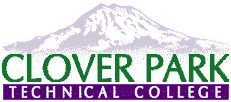 Clover Park Technical CollegeAll Hazard (Safety Committee) Meeting MinutesMeeting Date/Start and End Time: 1400 pm – 1445In Person: Building 17 Room 260November 28, 2023(P)-in personReview of the Accidents/Incidents from the last month-1Specific Safety Issues: ADA wheel chair access between building 17 and 19 is being worked on.  The access will eliminate a parking spot.Narcan is not available on campus.  Security has moved to building 19, suite 109.Next meeting, a complete list of Building Captains.Main Topic:  Review of Safety Survey(We will attach a copy of the Safety Survey at our next meeting)Question 16 and 17 topics today:Question 16: I understand my role and my shared responsibility in relation to workplace health and safety.41% did not understand their role.Ideas on changing that number:-Updating Onboarding for new instructors (tenure, part time and full time) and staff on what role they play on safety and on health in the workplace.-Carving time on Inservice Days and discussing everyone’s role on safety and health.-Have monthly safety topics.  Example: A Better CPTC | Clover Park Technical College .  If you see something, say something.  All concerns can be reported anonymously.  This form can be used by staff, faculty, and students.-Safety Dialogs-Looking at different methods of communicating about safety.  Creating a safety poster and having them visibility placed in each building.-Creating a monthly report on “Near Misses” and focusing on safety and what should have been done.Question 17: Inspections for safety hazards are conducted regularly in my workplace.41% do not believe that CPTC has safety inspections.Ideas:-Make an announcement.-Everyone plays a part on inspecting their space for safety and communicating.Question 18:  I provide input to my supervisor on safety hazards in my workplaceAndQuestion 19:  I am encouraged to report when a worker was almost hurt) a “near miss” or close call)Ideas:-Report unsafe hazards in workplace by placing a workorder or if more immediate action is needed, calling security or maintenance.Suggested maybe  next year we can do a follow up on some of the responses.Next month discussion, question 20Question 20: I feel comfortable reporting hazards in my work area.Next meeting: 01/28/2024 at 2:00hybrid: building 19 room 107 and/or ZoomPrepared by: Rosalinda Gonzalez-Yoxtheimer Christian Kroiss(P)Hannah PrecourSheli SledgeRosalinda Gonzalez-Yoxtheimer(P)Melissa SiedlickiCarine DeLeonChristopher Ridler(P)Jaya RoseLoree ChiaroMichelle Hillesland(P)Pearl DeSureAlix Nunke(P)Greg Doyon